Экспериментальные данные о значениях переменных х и у приведены в таблице.
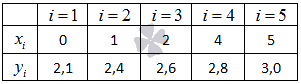 В результате их выравнивания получена функция 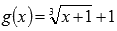 Используя метод наименьших квадратов , аппроксимировать эти данные линейной зависимостью y=ax+b (найти параметры а и b). Выяснить, какая из двух линий лучше (в смысле метода наименьших квадратов) выравнивает экспериментальные данные. Сделать чертеж.Выполнить чертеж.Решение:Используя метод наименьших квадратов, рассматривают функцию двух переменныхи исследуют ее на экстремум (минимум). В результате, минимум функция принимает при следующих значениях параметров:Следовательно, искомая прямая имеет уравнениеВыясним какая из двух линий  и лучше выравнивает данные. Для этого рассмотрим квадраты отклоненийТа из линий будет лучше выравнивать данные, у которой будет наименьшее отклонение. Откуда ясно, что первая линия лучше выравнивает данные.012452,12,42,62,8302,10012,412,422,645,242,81611,2532515Сумма1212,94633,8s1s20,0070091940,010,0026176310,0196221120,0074040020,0248851980,0019524070,008104338,65333E-050,0334448780,0190697670,096056518